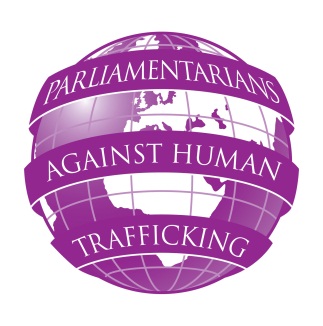 PARLIAMENTARIANS AGAINST HUMAN TRAFFICKINGSTUDY VISIT - HELSINKI, FINLANDTHURSDAY 21 JUNE 2012Wednesday 20 June 2012Arrival of participantsThursday 21 June 20128am		Meet in hotel lobbyRadisson Blu Plaza Hotel, Mikonkatu, Helsinki8.30am		Meeting with Finnish parliamentarians (including members of the Parliamentary 		Human Rights Group)Parliament of Finland10am		Meeting with law enforcement representatives and prosecutorsIncluding Mikko Sipila (District Prosecutor), Petri Rainiala (Helsinki Police) and European Institute for Crime Prevention and Control (HEUNI)Police Headquarters TBC11.30am	Meeting with Eva Biaudet, Office of the Ombudsman on Minorities		Mikonkatu 25, Helsinki1.15pm		Lunch with NGO representatives at Pro Centre FinlandIncluding representatives from Pro-Centre Finland, Multicultural Women’s 		Association, Victim Support Finland, Refugee Advice Centre, Unicef FinlandVuorikatu 16a, Helsinki2.45pm		End of programmeParticipants depart for flights